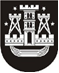 KLAIPĖDOS MIESTO SAVIVALDYBĖS TARYBASPRENDIMASDĖL TURTO PERĖMIMO KLAIPĖDOS MIESTO SAVIVALDYBĖS NUOSAVYBĖN 2016 m. vasario 25 d. Nr. T2-37KlaipėdaVadovaudamasi Lietuvos Respublikos vietos savivaldos įstatymo 48 straipsnio 1 dalimi ir Lietuvos Respublikos valstybės ir savivaldybių turto valdymo, naudojimo ir disponavimo juo įstatymo 6 straipsnio 5 punktu, Klaipėdos miesto savivaldybės taryba nusprendžia:1. Perimti neatlygintinai iš fizinio asmens Arūno Ramanausko Klaipėdos miesto savivaldybės nuosavybėn vandentiekio (unikalus Nr. 4400-3887-5280, žymėjimas plane – 1V, ilgis – 133,72 m, įsigijimo vertė – 11800,00 Eur) ir buitinių nuotekų (unikalus Nr. 4400-3887-5268, žymėjimas plane – 1KF, ilgis – 143,23 m, įsigijimo vertė – 20700,00 Eur) tinklus Rūko g., Klaipėda.2. Įgalioti Klaipėdos miesto savivaldybės administracijos direktorių pasirašyti 1 punkte nurodyto turto Dovanojimo sutartį.Šis sprendimas gali būti skundžiamas Lietuvos Respublikos administracinių bylų teisenos įstatymo nustatyta tvarka Klaipėdos apygardos administraciniam teismui. Savivaldybės merasVytautas Grubliauskas